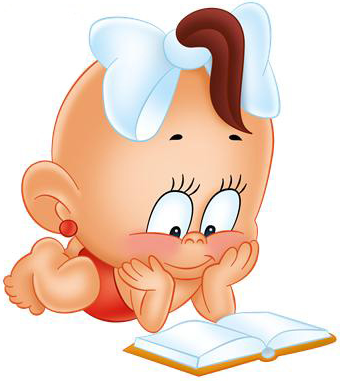 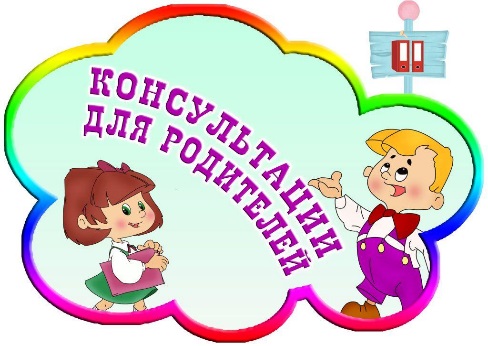 Предрасполагающие факторы речевых нарушений у детей в раннем возрастеУченые отмечают заметно возросший процент детей с речевыми нарушениями. К сожалению, к логопеду такие дети попадают преимущественно только перед школой, в лучшем случае – после пяти лет. В результате упускается самый значимый и эффективный для речевого развития ребенка возраст, который длится, как считают японские ученые, до трех лет. Русские ученые сензитивный период растягивают до  четырех-пяти лет.	Чем больше срок патологической речи, тем больше сил и времени потребуется для коррекции. Ни в коем случае не надо ждать до пяти лет. Многие речевые дефекты надо исправлять с двух лет (заикание, искажения в виде межзубного произношения звуков и др.). Главное, не откладывать свой первый визит к логопеду. Грамотный специалист даст необходимый совет. Если своевременно не исправить речевые нарушения, то с поступлением в школу у ребенка число проблем значительно возрастет, так как к нарушениям устной речи присоединяются проблемы письменной – в виде дисграфий (нарушения письма), дислексий (нарушения чтения).	Любовь и внимательное отношение к ребенку помогут своевременно заметить предрасполагающие факторы, провести первичную раннюю диагностику и обратиться за советом и помощью к специалисту.	Ребенок начинает тренировать свой речевой аппарат с полуторамесячного возраста, издавая различные звуки и звукосочетания. В предречевых голосовых реакциях можно различить те звуки, которые позже смогут стать элементами членораздельной речи. У всех нормально развивающихся детей наблюдается определенная последовательность в развитии предречевых реакций. Хорошо, если родители знают о них, что позволит своевременно прореагировать на те или иные отклонения.Обучение артикуляции звуков речи – очень сложная задача. Несмотря на то, что в произнесении звуков ребенок начинает упражняться с полуторамесячного возраста, ему требуется почти три года для того, чтобы овладеть этим искусством. Гуление, свиристель, лепет, модулированный лепет являются своего рода игрой и доставляют ребенку удовольствие. Малыш на протяжении нескольких минут повторяет один и тот же звук и тренируется в артикуляции звуков речи.	При первых появлениях гуления матери или кому-то из близких необходимо как можно больше «разговаривать» с младенцем, повторяя за ним: «а-а-а! а-гу!» и т.д. Ребенок будет оживленно подхватывать эти звуки и повторять их за взрослым. Это будет способствовать более быстрому развитию все более сложных предречевых реакций. Ребенок начинает произносить целые монологи.	Если с ребенком не занимаются, то гуление и лепет у него довольно быстро прекращаются. И еще нужно, чтобы малыш всегда был сухим, сытым, теплым, а самое главное – имел эмоциональное общение со взрослыми. На фоне радостного оживления все голосовые реакции становятся выразительными и стойкими. Длятся они до 15 минут. В шумной обстановке голосовые реакции тормозятся, развиваются плохо. Если в комнате звучит громкая музыка или разговаривают между собой взрослые, шумят другие дети, ребенок очень скоро умолкает.	Таким образом, все голосовые реакции ребенка, постоянно находящегося в шумной обстановке, развиваются с большим опозданием, бедны не только по количеству звуков, но и по оттенкам, интонационно.	Ранняя диагностика – залог успеха профилактических и коррекционных мероприятий.	Первый крик ребенка при родовой деятельности уже говорит о сохранности центральной нервной системы, что чрезвычайно важно в психомоторном и речевом развитии ребенка. Если крик у него слабый, монотонный, немодулированный, то это должно насторожить взрослых; необходимо обратиться за консультацией к специалисту. Крик у здорового ребенка должен быть сильным, громким, модулированным.	По его окраске, интонированию родители смогут определить причину плача. Прислушайтесь к своему ребенку, всегда ли вам удается по его плачу определить, чего он хочет? У нормально развивающегося ребенка имеются свои оттенки плача, которые специфичны при голоде, дефиците общения, болях, дискомфорте от мокрых пеленок и т.д.	Ранний отказ от грудного вскармливания – другой настораживающий фактор. Возможно, что у ребенка ослаблена (паретична) круговая мышца рта, принимающая активное участие в сосательном акте. В этом случае у детей часто при кормлении грудью подтекает молоко. Причина заключается в одно- или двустороннем парезе губ. В покое рот у них приоткрыт из-за слабости круговой мышцы рта, жевательной мускулатуры, а также мышц, удерживающих нижнюю челюсть в сомкнутом состоянии. Нельзя равнодушно относиться к тому, что многие дети в грудном возрасте захлебываются пищей, при этом них характерны постоянные отрыжки. Причиной отрыжек может стать слабость небно-глоточного затвора в результате пареза каудальной группы черепно-мозговых нервов. Эта же причина может вызвать у ребенка нозальный оттенок голоса (гнусавость, говорит в нос).	Затрудняет грудное вскармливание и укороченная подъязычная уздечка. Поэтому, если ребенок при кормлении быстро устает, капризничает, покажите его хирургу. Но не спешите вводить прикорм или давать воду из бутылочки. Это может спровоцировать ранний отказ ребенка от грудного вскармливания, так как оно требует от ребенка со стороны малыша определенных мускульных усилий. Важно найти причину нежелания ребенка сосать, помочь устранить ее, используя массаж круговой мышцы рта, язычка, мягкого неба. Приступая к осмотру новорожденного, следует учитывать, что некоторые безусловные рефлексы очень быстро исчезают, поэтому важно своевременно их зафиксировать.	Возможно, придется подрезать подъязычную уздечку. Решит и сделает это при необходимости хирург.	Признаки неврологической симптоматики: сглаженность носогубных складок, спастичность (напряженность) верхних конечностей (рук), слабость глазодвигательных нервов, неумение следить за яркой движущейся игрушкой. Любящие родители уделяют своему ребенку как можно больше внимания. Они общаются с ним, играют, ежедневно проводят массаж, делают с ним гимнастику, подбирая в комплекс упражнения для рук, ножек, мышц спины, живота.	Особое внимание в первый год жизни нужно уделять развитию мелкой моторики рук, потому что центры, ответственные за речь, движения руки, губ, языка, нижней челюсти находятся в коре головного мозга в ближайшем соседстве. Развивая мелкую моторику рук, мы тем самым как бы готовим почву для качественных артикуляционных движений. Опыт народной педагогики подтверждает это. Наши предки интуитивно чувствовали это и проводили всевозможные игры с пальчиками: «Ладушки», «Идет коза рогатая», «Маленькие ножки шагают по дорожке».	Помимо игр, развивающих ручной праксис, хорошо проводить массаж пальцев, особенно тщательно массируя их кончики, используя винтообразные движения то в одну, то в другую сторону. Необходимо массировать каждый пальчик в отдельности до десяти раз. 	Родители должны как можно больше общаться с ребенком в доречевой период, много с ним разговаривать, играть. Хорошо, если ребенок узнает близких, проявляет комплекс оживления, различает их по голосу, поворачивает головку на зов, следит за губами говорящего, пытается подражать ему. Любовь к ребенку, внимательное отношение, полноценное общение с ним – все это способствует полноценному речевому развитию, воспитанию слухового восприятия, становлению и развитию фонематического слуха.	Задержка гуления, отсутствие интонированности, запаздывание фазы лепета (в норме он появляется к 4-6 месяцам), его необращенность к взрослым – все эти признаки должны насторожить взрослых, так как они являются симптомами будущих речевых проблем. Лепет у таких детей обычно характеризуется фрагментарностью, бедностью звуковых комплексов. Согласные не дифференцируются по признакам: звонкие-глухие, твердые-мягкие. Бедность интонации иногда компенсируется выразительностью мимики, глаз. Словарь накапливается медленною Первые слова могут появиться лишь к 2-3 годам. Фраза формируется еще позже, для нее характерны невнятность, скомканность, свернутость. В фонетическом плане речь  у ребенка неразборчива, говорит «будто каша во рту», страдает вся просодическая сторона речи ( сила голоса, его выразительность, темп, тембр, интонация и т.д.). Позднее развитие речи не должно оставлять родителей спокойными. Нельзя ждать пока ребенок «выговориться». Только ранняя диагностика, своевременная профилактика и коррекция речевых проблем помогут совместно с ребенком успешно преодолеть речевые кризисы и достигнуть высоких, устойчивых результатов во всестороннем развитии малыша.